Moses Through DavidReview:Seed Promised (Gen 3:15)NoahBabelAbrahamAbrahamic Covenant (Gen 12, 13, 15) UNCONDITIONALLand – “To your offspring I will give this land” (12:7) “From the Nile to the Euphrates” (15:18-20)Seed – “Make you a great nation” (12:2) numerous as “dust” (13:16) and “stars” (15:5)Blessing – “Bless those who bless you… in you, all the families of the earth shall be blessed.” (12:3)IsaacAbrahamic Covenant reiterated to Isaac (26:3-5)JacobAbrahamic Covenant reiterated to Jacob (28:13-15)MosesBurning bush (Ex 3:6, 13-15))(ref Gen 32:22-32) The Name of God!Return to Egypt and the ten Plagues (Ex 4-12)The 10 Plagues*SEE SUPPLEMENT CHART #1The Passover (Ex 12)Take a lamb and keep it four daysCongregation kills their lambs together at twilightBlood on doorpostRoast and eat lamb, quicklyThe Lord will see the blood and pass over you.The Exodus (Ex 12-15) *SEE SUPPLEMENT CHART #2Giving the Law and the Law (Ex 19-31, Leviticus) 10 Commandments (Ex 20)613 Commandments (Exodus-Deuteronomy)Theme/point of the law? Lev 19:2 “Be ye holy for I the Lord your God am Holy.”Mosaic Covenant (Ex 19-Deut 34) CONDITIONALExodus 19:5-6 “IF you will… keep my covenant…”“A kingdom of priests and a holy nation”Exodus 24:7-18“All that YHWH has spoken we will do, and we will be obedient”Compare Galatians and Hebrews…Rebellion at Kadesh Barnea (Num 13-14)12 spies go in2 spies come out optimistic (Caleb and Joshua)The people rebel“How long will this people despise me?” (Num 14:11)Moses intercedes (Num 14:13-19)God’s Judgment (Num 14:20-45)14:28-3540 Years Wandering (Num 15-36)Korah’s Rebellion (Num 16)Aaron’s staff buds (Num 17)Moses Strikes Rock (Num 20)Bronze Serpent (Num 21)Balaam’s oracles (22-24)Deuteronomy (Second Law)Recounts HistoryRecounts lawsPredicts futureDeut 17:14-20 (“When you have a king…” ????)Deut 28 (Blessings AND Curses)Deut 30:2-6 (land and circumcision)Deut 32 (The whole story)Major Shifts in the Story From single characters to nationFrom Abrahamic Covenant to Mosaic Covenant From broad rule to specific lawWhy?Conquest of Joshua Joshua begins conquering land (starting with Jericho) (1-6)Rahab and the spies (2)*SEE SUPPLEMENT CHART #4Josh 8:30-35 (Covenant renewal)Josh 13 (Lands not conquered)“You are old and there remains very much land to possess.)Josh 24:14-28 (Covenant renewal)Period of JudgesJudges 2:11 (It takes 2 chapters for them to forget their promises)Theme of Judges: 21:25 “In those days there was no king in Israel. Everyone did what was right in his own eyes.”The cycle of the judgesThe Judges *SEE SUPPLEMENT CHART #3Ruthduring the period of the judgesa Moabite grafted into Israelmother of Obed, father of Jesse, Father of David…Samuelduring the period of the judgesHannah prays for son (1 Sam 2)The Lord Calls Samuel (1 Sam 3)Samuel Judges Israel (1 Sam 7)Israel Demands a king (1 Sam 8)Refer to Deut 17:14-208:4-9 (Israel rejects God)8:19-22 “That we may be like all the other nations” (Refer to theme of the law)Saul, the First KingChosen and anointed by Samuel (1 Sam 9-10)Saul as a successful leader (1 Sam 11-13)Saul as an unsuccessful leader (1 Sam 13-31)1 Sam 13:14 “the Lord has sought out a man after his own heart…”Major Shifts in the Story? Discuss.SUPPLEMENT CHART #1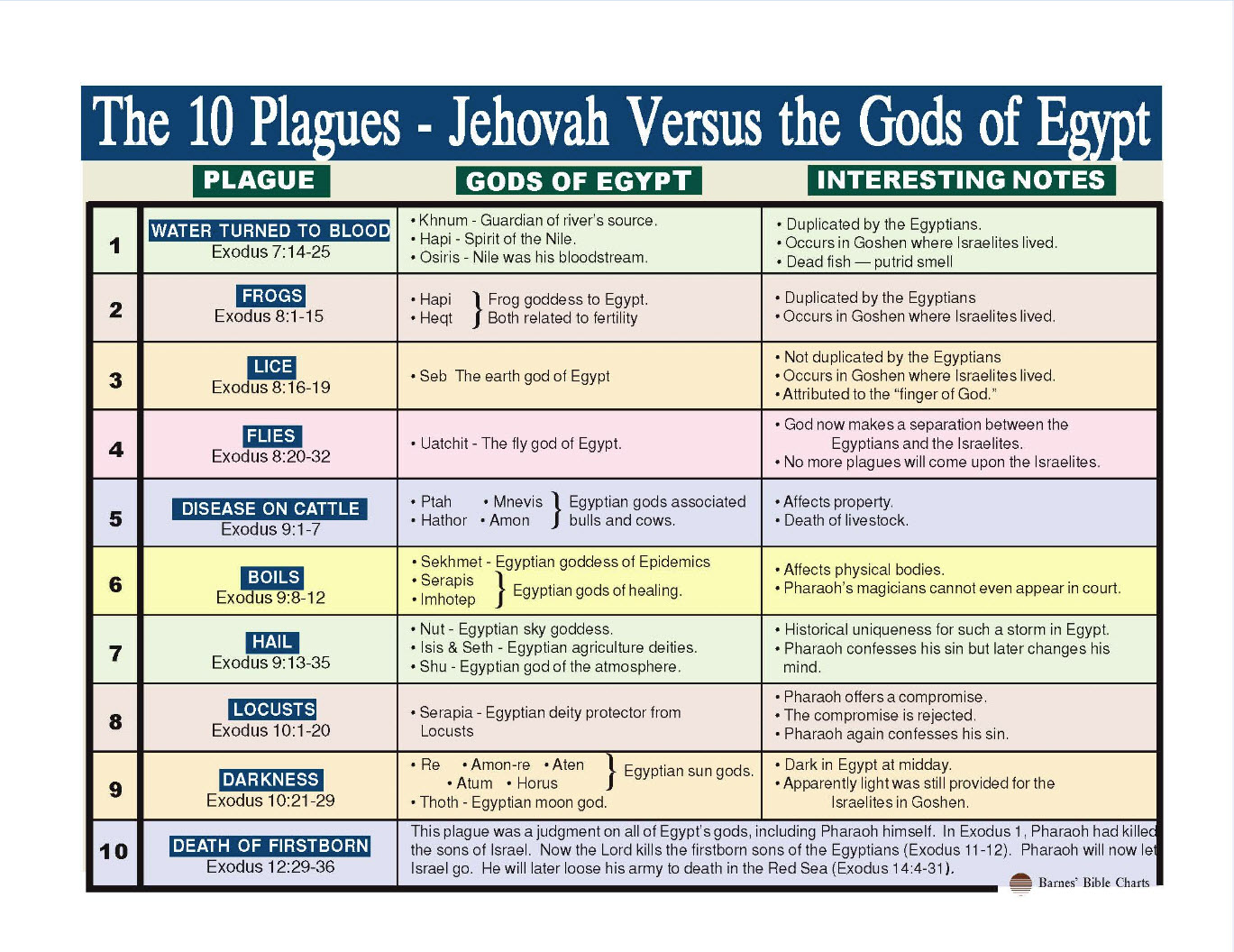 SUPPLEMENT CHART #2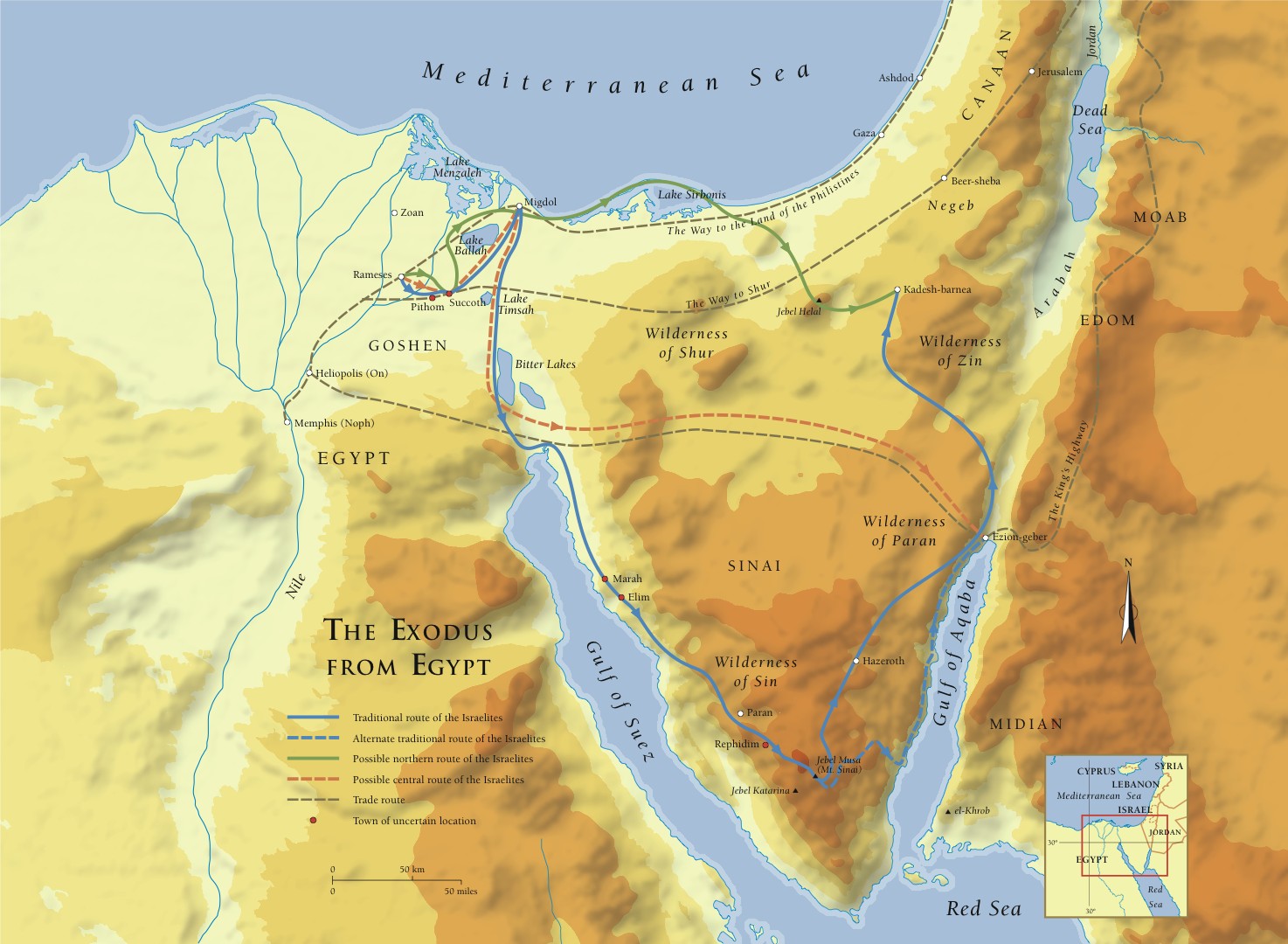 SUPPLEMET CHART #3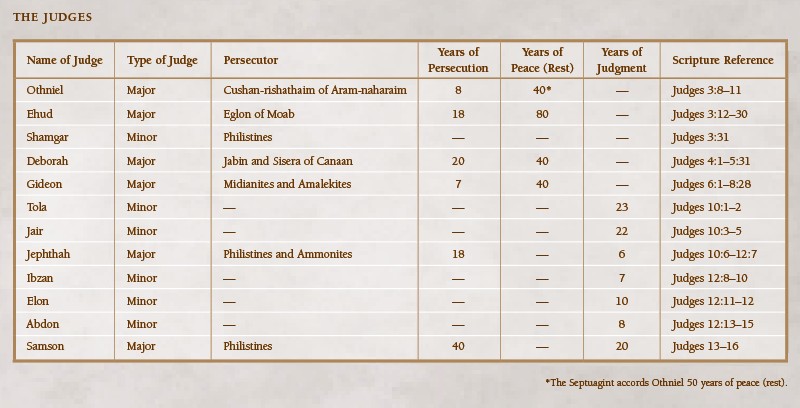 SUPPLEMENT CHART #4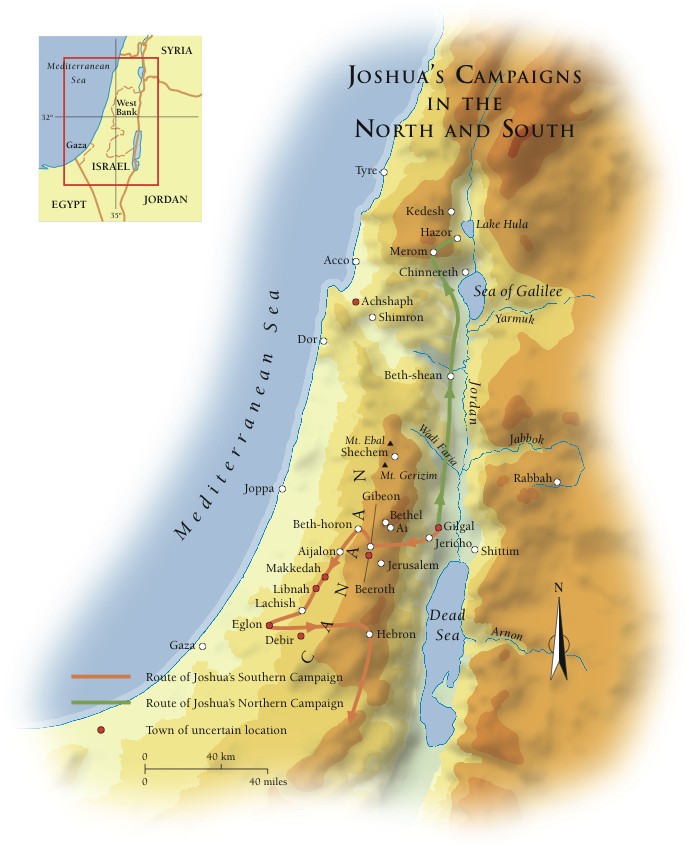 